January 8, 2012Building a Relationship with God (하나님과 관계를 맺는다는것) - IntroductionStarters: Announcements, Written commitment to building a relationship with GodGroup Question:
What is a relationship? and How do you maintain (build) your relationships?
관계라는 것은 무엇입니까? 어떻게 그 관계들을 유지합니까 (만들어 갑니까?)Sang’s View on Relationships
Relationship is needed to know God’s purpose for your life
하나님의 우리를 위한 계획을 알고 싶다면 하나님과 관계가 있어야 됩니다.Relationships are actively done, intentional, and over time.
관계는 적극적이며, 의도 적이고, 시간이 필합니다Purpose of Building a Relationship with God (하나님과 관계를 맺는 이유)
Not to earn a favor (by works),
but because He loves (pursues) us in response to His grace
(우리의 일을 통해) 하나님한테 좋게 보이려는 것이 아니라,
하나님의 은혜로 우리를 사랑(추구) 하시니까Relationships between us and God/us and others (하나님과의 관계/사람들과의 관계)Love (사랑)  Greatest Commandment (가장 큰 계명) 
Ten Commandments(십계명)  Bible (성경)하나님을 사랑하시려면, 사람들도 사랑할 수 있어야 됩니다; 공동체를 만드는 것입니다
If you want to love God, you must love others; it’s about building a communityMatthew (마태복음) 5:23-24
23 “Therefore, if you are offering your gift at the altar and there remember that your brother or sister has something against you, 24 leave your gift there in front of the altar. First go and be reconciled to them; then come and offer your gift. 23 그러므로 예물을 제단에 드리다가 거기서 네 형제에게 원망 들을만한 일이 있는줄 생각나거든24 예물을 제단 앞에 두고 먼저 가서 형제와 화목하고 그 후에 와서 예물을 드리라 (also see 1John 2:9-11; 3:10, 15, 16; 4:20-21)How to Build a Relationship with God (하나님과 관계를 맺는 방법)
Prayer (기도) - Honesty/Coming as you are/Fervency/Interceding
Scripture (성경) - Reading/Meditating/Memorizing/Using/Sharing/Teaching
Doing (행동) – Obeying/Building Community/Living in Real World/Helping Poor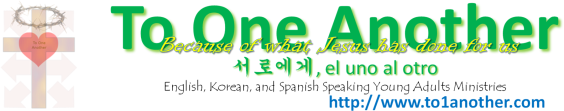 